GLASBENA DELA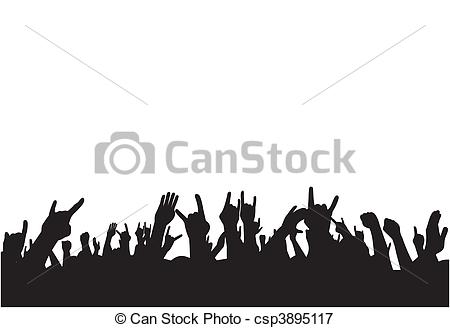 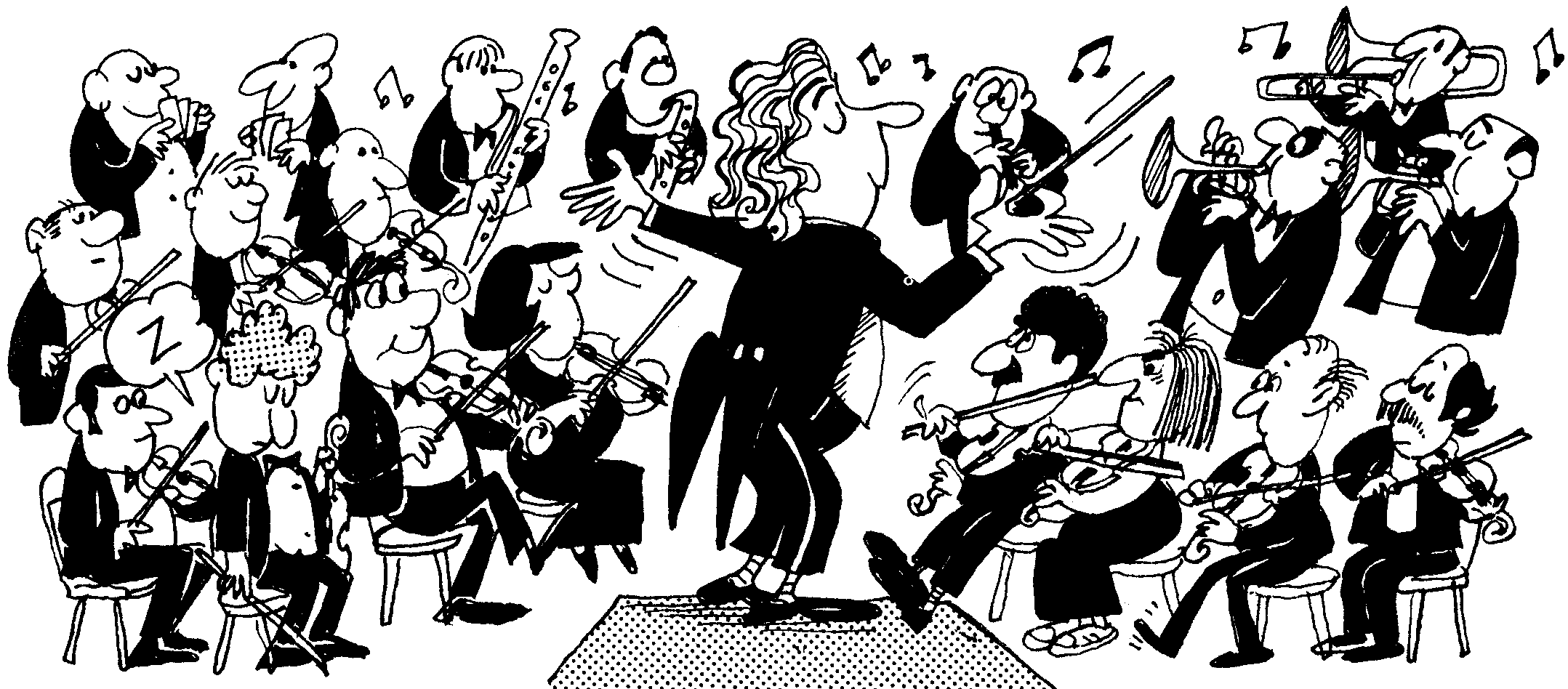 GLASBENA DELA je predmet, ki poudarja vzgojo poslušalcev in obiskovalcev glasbenih prireditev. Daje možnost, da se učenci v aktivnem delu seznanijo z umetniško literaturo večjih razsežnosti. Osrednji cilj tega predmeta je, da učenci z interesom obiskujejo kakovostne glasbene prireditve. Obenem pa je pomembno, da spoznajo model dobrih zvočnih posnetkov, ki jim bo pomagal oblikovati osebno glasbeno zbirko.Cilji:učenci spoznajo tematske sklope različnih glasbenih slogov, zvrsti in žanrov;navajajo se na sprejemanje obsežnejših glasbenih del;ob različnih zvrsteh umetniške komunikacije izražajo glasbena doživetja in predstave;razvijajo sposobnost presoje in vrednotenja glasbenih dosežkov;selektivno izbirajo medijske glasbene programe in oblikujejo osebno zbirko zvočnih posnetkov;obiskujejo glasbene prireditve in o njih poročajo;iščejo informacije o glasbi v literaturi in računalniških programih.Urška M. Luzar